KS2 Add/ Subtraction Qs(Generate similar examples)2018Knowledge/ strategyMental strategies need to develop through discussion, using modelling the mathematics using concrete resources combined with recording (eg number lines, part whole diagrams such as bar models). Pupils need to decide when formal methods an appropriate choice.Pupils who need further teaching to address gaps in understandingDate: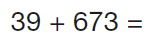 Any near multiple of 10 +HTUAdd 40 and adjust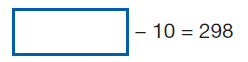 Read calculation ‘something -10 =298;Use part/whole understanding. Bar model to supportKnow 298+10 Use PV understanding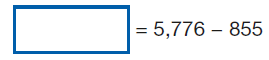 Equals sign at the beginning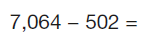 Any 4 digit – 3 digit numberFormal method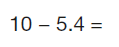 Any whole number - decimal (tenths)Use number line imagery Know 10-5 = 5; 5-0.4= 4.6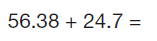 Any TU.t h + TU.tUse formal, check with rounding (56+25)Check use of PV when setting out (zero as a place holder)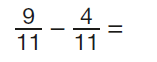 Any subtraction of fractions with same denominatorLink to U+U number bond factsAdditional examplesAdditional examplesAdditional examples3+ 0.5 Any whole number  + tenths decimalUsing PV understanding, saying ‘5 tenths’ and ‘0 point 5’Using number line imagery/ PV arrow cards4 – 0.5Any whole number – tenths decimalUsing PV understanding, saying ‘5 tenths’ and ‘0 point 5’Using number line imagery9- 3.46+2.7Any whole number +/ – tenths decimal Knowing/ checking reasonable answerUsing number line imagery2/6 + 3/ 6=Any addition of fractions with same denominator (to one and more than one whole)Link to U+U bonds as known fact(Bar model imagery/ fraction walls)5/8 -2/8 =Any subtraction of fractions with same denominator(Bar model imagery/ fraction walls)2/8+ 1/8 +4/8=Adding any 3 fractions same denominator(bar model imagery/ fraction walls)2 ½ + ½ Mixed number addition same denominatorRecognise ½ +1/2 = one whole